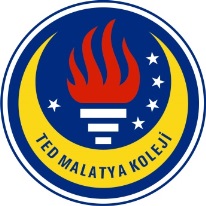 TED MALATYA KOLEJİ2016-2017 Eğitim & Öğretim Yılı Nisan Ayı						            01.05.2017İngilizce Günlüğümüz                                           Sayın Velimiz,3C Sınıfı öğrencilerimiz 2016-2017 Eğitim ve Öğretim yılının Nisan ayı içerisinde İngilizce derslerinde: Ünite 8  ‘’Around the world’’ kapsamında;Kelime Bilgisi olarak; Egypt, Chile, Mexico, China, Spain, Argentina, India, Australia, Turkey, Brazil, behind, by, next to, in front of  kelimeleri öğrenildi.Dilbilgisi olarak:Geçmiş zaman olumlu, olumsuz, soru, pozitif cümleler, kısa cevaplar, Where…?, Who…?,How did you…?, How long…?  öğrenildi.Yazma Becerisi olarak;Öğrenciler workbook taki aktivitelerde yazma becerilerini sınıf içi gurup oluşturularak uzun cümleler halinde geliştirmeye çalıştılar. Sınıf içi geçmiş konulara ilişkin yazma becerilerini geliştirmek adına çalışma yapraklarıyla quiz yapıldı ve hemen değerlendirildi.Cambridge Sınavına girecek olan öğrencilere sınava hazırlık için çalışma kağıtları verildi.Dinleme olarak:Öğrenciler 8. ünitedeki dinleme aktivitelerini yaptılar. Ayrıca ünitedeki  konuya ilişkin şarkıyı dinleyip söylediler. Yıl sonuna ‘’ingilizce festivali’’ etkinliğine yönelik ‘’The Picnic’’ şarkısının provaları yapıldı.Ödevlendirme ve Proje:Workbooktan 8. Üniteye ilişkin ödevler verildi. ‘’Hayalimdeki Şehir’’ konulu proje gerçekleştirildi.Kendi seviyelerine ve ilgi alanlarına yönelik haftalık birer İngilizce hikaye kitapları dağıtıldı ve kitaplara ilişkin en az 3 cümlelik özetler istendi.Not: Her ödevin sonuna öğretmenin veli takibinden emin olması için velinin imzasının atılmış olması önem arz etmektedir.Konuşma Dersi:At the market ( Markette) ünitesine geçilmiş, bu ünite kapsamında yeni kelimeler öğrenilmiş (lemon, lime, watermelon, coconut, grape, mango, pineapple, pear,tomato,onion) kelimelerle ilgili içinde bulmaca barındıran şarkı dinlenmiş, böylelikle kelimelerin daha akılda kalıcı olması sağlanmıştır. Are there any..? soru kalıbı Yes there are& No, there aren't cevap kalıbıyla beraber öğrenilmiştir. Eski ünitelerle alakalı ( Unit5 ve unit6) içinde listening (dinleme ve cevap verme) aktivitesi bulunan aktiviteler yapılmıştır.İngilizce Zümresi